附件2：酒店交通位置图（一）广州军区东山招待所（东山宾馆）交通信息1.  白云国际机场——广州东山宾馆
地铁：机场南站上车，乘坐地铁3号线北延段 （体育西路方向），在燕塘站下车，换乘地铁6号线 （浔峰岗方向），在区庄站 （B2口出）下车，步行990米。
打的：乘坐出租车，行驶约35公里，费用约97元。
2.  广州火车站——广州东山宾馆
地铁：广州火车站乘坐地铁5号线 （文冲方向），区庄站 （B2口出）下车 ，步行 1.1公里。
公交车：广州火车站总站上车，乘坐55路公交车，在羊城晚报社站下车，步行170米。
打的：乘坐出租车，共行驶5.8公里，费用约19元。
3.  广州火车南站——广州东山宾馆
地铁：广州南站上车，乘坐地铁2号线（嘉禾望岗方向），在海珠广场站下车，换乘地铁6号线（香雪方向），区庄站 （B2口出）下车，步行990米。
打的：乘坐出租车，共行驶23公里，费用约64元。
4.  广州火车东站——广州东山宾馆
地铁：广州东站上车，乘坐地铁1号线 （西朗方向），在东山口站 （C口出）下车，步行910米。
公交车：广州火车东站总站上车，乘坐185路，在羊城晚报社站下车，步行170米。
打的：乘坐出租车，共行驶5.2公里，费用约18元。（二）广州军区东山招待所（东山宾馆）位置图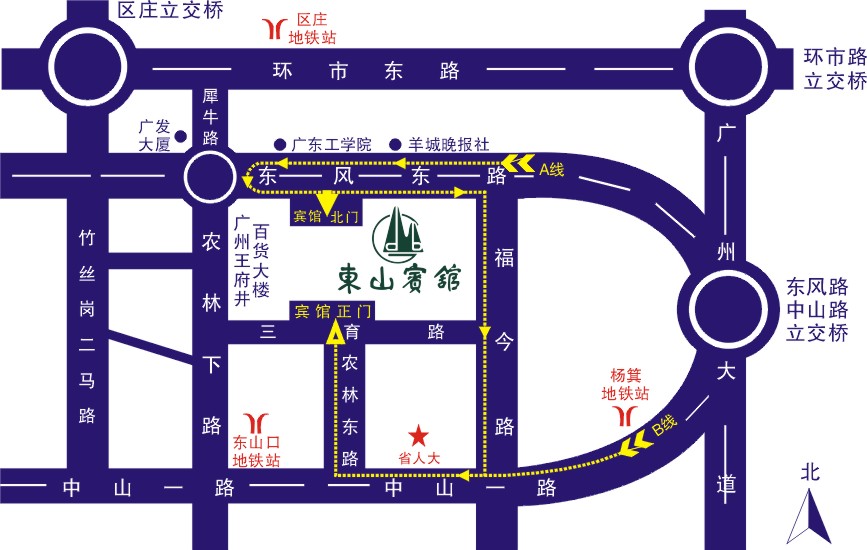 